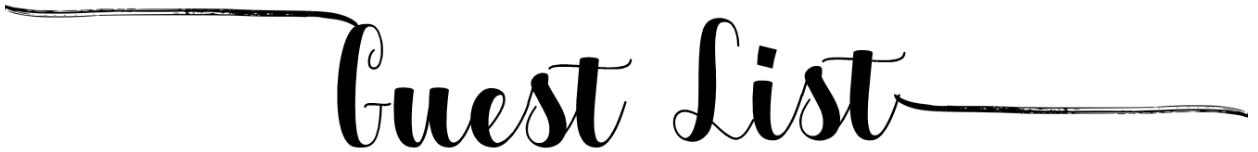 NameAddressNumber in PartyInvitation Sent?Invitation Sent?RSVP?RSVP?RSVP?RSVP?RSVP?RSVP?Thank You Note Sent?Thank You Note Sent?Thank You Note Sent?Thank You Note Sent?Gift ReceivedYesYesNoUnsureYesNoYesYesNoUnsureYesNoYesYesNoUnsureYesNoYesYesNoUnsureYesNoYesYesNoUnsureYesNoYesYesNoUnsureYesNoYesYesNoUnsureYesNoYesYesNoUnsureYesNoYesYesNoUnsureYesNoYesYesNoUnsureYesNoYesYesNoUnsureYesNoYesYesNoUnsureYesNoYesYesNoUnsureYesNoYesYesNoUnsureYesNoYesYesNoUnsureYesNoYesYesNoUnsureYesNoYesYesNoUnsureYesNoYesYesNoUnsureYesNoYesYesNoUnsureYesNo